                             Google Spezialfunktionen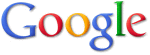 http://www.google.at/intl/de/help/features.html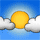 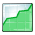 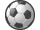 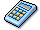 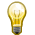 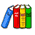 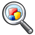 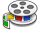 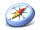 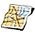 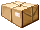 Studiere die vorgestellten Features auf der Seite (Link oben). Arbeite wenn immer möglich mit Copy/Paste (kopieren/einfügen) um die Resultate auf dieses Blatt zu übertragen.Löse folgende Aufgaben mit Google:- Rechne aus: (12*15)+55-(15/58): _______________________- 12 Meter in Inches: _______________________- 34°C in Fahrenheit: _______________________- 56 Englische Pfund (£) in Franken (CHF): ___________________- Kinoprogramm in Arbon:- aktuelles Match-Resultat FC Real Madrid: ______________________- Definition von Telepathie: - Karten von Stein am Rhein:- Entdecker des Blitzableiters: __________________________- einen Pizzakurier in 8240: __________________________ Gemeinde: _________________- Wie schreibt man William Shakespeer? ______________________Weitere Tricks und Tipps hier: http://www.google.com/insidesearch/tipstricks/index.html- aktuelle Uhrzeit in Sydney:  ___________________________- Sonnenuntergang in New York:- Arbeitlose in Spanien: ______________________________- Postleitzahl (plz) 6140 gehört zu: _________________________Mögliche Lösungen:- 234,741379- 472.440945 inches- 93.2 degrees Fahrenheit- 85,1460142 Schweizer Franken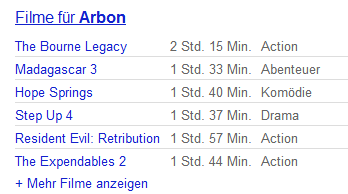 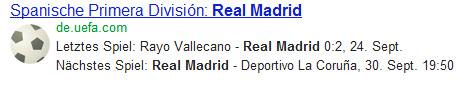 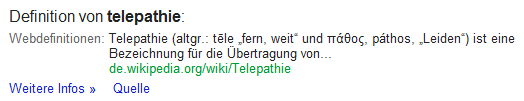 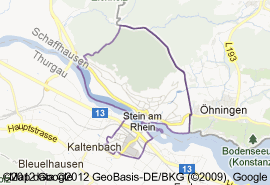 - Benjamin Franklin- Vulcano, Thayngen- Shakespeare-------------------------------------------------------------------21:48 Mittwoch (EST) - Zeit in Sydney New South Wales, Australien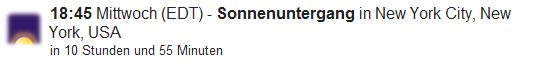 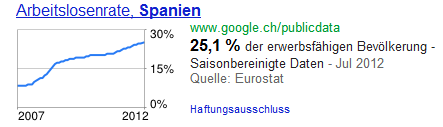 Eingabe: arbeitslosenquote spanien- Aarau